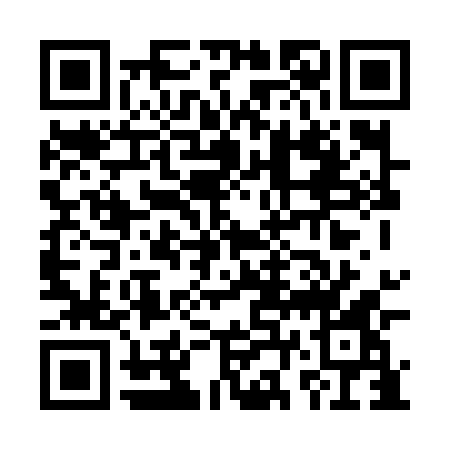 Ramadan times for Adolfov, Czech RepublicMon 11 Mar 2024 - Wed 10 Apr 2024High Latitude Method: Angle Based RulePrayer Calculation Method: Muslim World LeagueAsar Calculation Method: HanafiPrayer times provided by https://www.salahtimes.comDateDayFajrSuhurSunriseDhuhrAsrIftarMaghribIsha11Mon4:374:376:2612:144:096:036:037:4612Tue4:344:346:2412:144:106:056:057:4813Wed4:324:326:2212:144:116:076:077:5014Thu4:304:306:2012:134:136:086:087:5215Fri4:274:276:1712:134:146:106:107:5416Sat4:254:256:1512:134:156:116:117:5617Sun4:224:226:1312:134:176:136:137:5718Mon4:204:206:1112:124:186:156:157:5919Tue4:174:176:0912:124:196:166:168:0120Wed4:154:156:0612:124:216:186:188:0321Thu4:124:126:0412:114:226:206:208:0522Fri4:104:106:0212:114:236:216:218:0723Sat4:074:076:0012:114:246:236:238:0924Sun4:054:055:5712:114:266:256:258:1125Mon4:024:025:5512:104:276:266:268:1326Tue3:593:595:5312:104:286:286:288:1527Wed3:573:575:5112:104:296:296:298:1728Thu3:543:545:4912:094:316:316:318:1929Fri3:513:515:4612:094:326:336:338:2130Sat3:493:495:4412:094:336:346:348:2331Sun4:464:466:421:085:347:367:369:251Mon4:434:436:401:085:367:387:389:272Tue4:414:416:371:085:377:397:399:293Wed4:384:386:351:085:387:417:419:314Thu4:354:356:331:075:397:427:429:335Fri4:324:326:311:075:407:447:449:356Sat4:304:306:291:075:417:467:469:377Sun4:274:276:261:065:427:477:479:408Mon4:244:246:241:065:447:497:499:429Tue4:214:216:221:065:457:517:519:4410Wed4:184:186:201:065:467:527:529:46